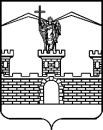 АДМИНИСТРАЦИЯ ЛАБИНСКОГО ГОРОДСКОГО ПОСЕЛЕНИЯЛАБИНСКОГО РАЙОНАП О С Т А Н О В Л Е Н И Еот 									№г. ЛабинскО внесении изменений в постановление администрации Лабинского городского поселения Лабинского района от 11 июня                   2014 года № 606 «Об утверждении административного регламента по исполнению муниципальной функции администрации Лабинского городского поселения Лабинского района «Осуществление муниципального лесного контроля»В целях приведения правового акта администрации Лабинского городского поселения Лабинского района в соответствии с нормами действующего законодательства, руководствуясь подпунктом 3 пункта 1 статьи 32 и статьи 41 Устава Лабинского городского поселения Лабинского района, п о с т а н о в л я ю:1. Внести в постановление администрации Лабинского городского поселения Лабинского района от 11 июня 2014 года № 606                           «Об утверждении административного регламента по исполнению муниципальной функции администрации Лабинского городского поселения Лабинского района «Осуществление муниципального лесного контроля» следующие изменения:1) пункт 3.9 раздела 3 приложения к постановлению изложить в следующей редакции:«3.9. В распоряжении или приказе руководителя, заместителя руководителя органа муниципального контроля указываются:3.9.1. Наименование органа муниципального контроля, а также вид (виды) муниципального контроля.3.9.2. Фамилии, имена, отчества, должности должностного лица или должностных лиц, уполномоченных на проведение проверки, а также привлекаемых к проведению проверки экспертов, представителей экспертных организаций.3.9.3. Наименование юридического лица или фамилия, имя, отчество индивидуального предпринимателя, проверка которых проводится, места нахождения юридических лиц (их филиалов, представительств, обособленных структурных подразделений) или места фактического осуществления деятельности индивидуальными предпринимателями.3.9.4. Цели, задачи, предмет проверки и срок ее проведения.3.9.5. Правовые основания проведения проверки.3.9.5.1. Подлежащие проверке обязательные требования и требования, установленные муниципальными правовыми актами, в том числе реквизиты проверочного листа (списка контрольных вопросов), если при проведении плановой проверки должен быть использован проверочный лист (список контрольных вопросов).3.9.6. Сроки проведения и перечень мероприятий по контролю, необходимых для достижения целей и задач проведения проверки.3.9.7. Перечень административных регламентов по осуществлению муниципального контроля.3.9.8. Перечень документов, представление которых юридическим лицом, индивидуальным предпринимателем необходимо для достижения целей и задач проведения проверки.3.9.9. Даты начала и окончания проведения проверки».2) пункты 3.23-3.25 раздела 3 приложения к постановлению изложить в следующей редакции:«3.23. Основанием для проведения внеплановой проверки является:3.23.1. Истечение срока исполнения юридическим лицом, индивидуальным предпринимателем ранее выданного предписания об устранении выявленного нарушения обязательных требований и (или) требований, установленных муниципальными правовыми актами.3.23.2. Мотивированное представление должностного лица органа муниципального контроля по результатам анализа результатов мероприятий по контролю без взаимодействия с юридическими лицами, индивидуальными предпринимателями, рассмотрения или предварительной проверки поступивших в орган местного самоуправления обращений и заявлений граждан, юридических лиц, индивидуальных предпринимателей, информации от органов государственной власти, из средств массовой информации о следующих фактах:3.23.2.1. Возникновение угрозы причинения вреда жизни, здоровью граждан, вреда животным, растениям, окружающей среде, объектам культурного наследия (памятникам истории и культуры) народов Российской Федерации, музейным предметам и музейным коллекциям, включенным в состав Музейного фонда Российской Федерации, особо ценным, в том числе уникальным, документам Архивного фонда Российской Федерации, документам, имеющим особое историческое, научное, культурное значение, входящим в состав национального библиотечного фонда, безопасности государства, а также угрозы чрезвычайных ситуаций природного и техногенного характера.3.23.2.2. Причинение вреда жизни, здоровью граждан, вреда животным, растениям, окружающей среде, объектам культурного наследия (памятникам истории и культуры) народов Российской Федерации, музейным предметам и музейным коллекциям, включенным в состав Музейного фонда Российской Федерации, особо ценным, в том числе уникальным, документам Архивного фонда Российской Федерации, документам, имеющим особое историческое, научное, культурное значение, входящим в состав национального библиотечного фонда, безопасности государства, а также возникновение чрезвычайных ситуаций природного и техногенного характера.3.24. Обращения и заявления, не позволяющие установить лицо, обратившееся в орган муниципального контроля, а также обращения и заявления, не содержащие сведений о фактах, указанных в подпункте 3.23.2 пункта 3.23 настоящего приложения, не могут служить основанием для проведения внеплановой проверки. В случае, если изложенная в обращении или заявлении информация может в соответствии с подпунктом 3.23.2 пункта 3.23 настоящего приложения являться основанием для проведения внеплановой проверки, должностное лицо органа муниципального контроля при наличии у него обоснованных сомнений в авторстве обращения или заявления обязано принять разумные меры к установлению обратившегося лица. Обращения и заявления, направленные заявителем в форме электронных документов, могут служить основанием для проведения внеплановой проверки только при условии, что они были направлены заявителем с использованием средств информационно-коммуникационных технологий, предусматривающих обязательную авторизацию заявителя в единой системе идентификации и аутентификации.3.24.1. При рассмотрении обращений и заявлений, информации о фактах, указанных в пункте 3.23 настоящего приложения, должны учитываться результаты рассмотрения ранее поступивших подобных обращений и заявлений, информации, а также результаты ранее проведенных мероприятий по контролю в отношении соответствующих юридических лиц, индивидуальных предпринимателей.3.24.2. При отсутствии достоверной информации о лице, допустившем нарушение обязательных требований, достаточных данных о нарушении обязательных требований либо о фактах, указанных в пункте 3.23 настоящего приложения, уполномоченными должностными лицами органа муниципального контроля может быть проведена предварительная проверка поступившей информации. В ходе проведения предварительной проверки принимаются меры по запросу дополнительных сведений и материалов (в том числе в устном порядке) у лиц, направивших заявления и обращения, представивших информацию, проводится рассмотрение документов юридического лица, индивидуального предпринимателя, имеющихся в распоряжении органа муниципального контроля, при необходимости проводятся мероприятия по контролю, осуществляемые без взаимодействия с юридическими лицами, индивидуальными предпринимателями и без возложения на указанных лиц обязанности по представлению информации и исполнению требований органов муниципального контроля. В рамках предварительной проверки у юридического лица, индивидуального предпринимателя могут быть запрошены пояснения в отношении полученной информации, но представление таких пояснений и иных документов не является обязательным.3.24.3. При выявлении по результатам предварительной проверки лиц, допустивших нарушение обязательных требований, получении достаточных данных о нарушении обязательных требований либо о фактах, указанных в пункте 3.23 настоящего приложения, уполномоченное должностное лицо подготавливает мотивированное представление о назначении внеплановой проверки по основаниям, указанным в подпункте 3.23.2 пункта 3.23 настоящего приложения. По результатам предварительной проверки меры по привлечению юридического лица, индивидуального предпринимателя к ответственности не принимаются.3.24.4. По решению руководителя, заместителя руководителя органа муниципального контроля предварительная проверка, внеплановая проверка прекращаются, если после начала соответствующей проверки выявлена анонимность обращения или заявления, явившихся поводом для ее организации, либо установлены заведомо недостоверные сведения, содержащиеся в обращении или заявлении.3.24.5. Орган муниципального контроля вправе обратиться в суд с иском о взыскании с гражданина, в том числе с юридического лица, индивидуального предпринимателя, расходов, понесенных органом муниципального контроля в связи с рассмотрением поступивших заявлений, обращений указанных лиц, если в заявлениях, обращениях были указаны заведомо ложные сведения.3.25. Внеплановая выездная проверка юридических лиц, индивидуальных предпринимателей может быть проведена по основаниям, указанным в подпункте 3.23.2 пункта 3.23 настоящего приложения, органами муниципального контроля после согласования с органом прокуратуры по месту осуществления деятельности таких юридических лиц, индивидуальных предпринимателей».3) пункт 3.29 раздела 3 приложения к постановлению изложить в следующей редакции:«3.29. О проведении внеплановой выездной проверки, за исключением внеплановой выездной проверки, основания проведения которой указаны в подпункте 3.23.2 пункта 3.23 настоящего приложения, юридическое лицо, индивидуальный предприниматель уведомляются органом муниципального контроля не менее чем за двадцать четыре часа до начала ее проведения любым доступным способом, в том числе посредством электронного документа, подписанного усиленной квалифицированной электронной подписью и направленного по адресу электронной почты юридического лица, индивидуального предпринимателя, если такой адрес содержится соответственно в едином государственном реестре юридических лиц, едином государственном реестре индивидуальных предпринимателей либо ранее был представлен юридическим лицом, индивидуальным предпринимателем в орган муниципального контроля».2.	Отделу делопроизводства администрации Лабинского городского поселения Лабинского района (Переходько) опубликовать данное постановление на сайте «Лабинск-официальный» по адресу: http://лабинск-официальный.рф и разместить на официальном сайте администрации Лабинского городского поселения Лабинского района http://www.labinsk-city.ru в информационно-телекоммуникационной сети «Интернет».3.	Контроль за выполнением настоящего постановления оставляю за собой.4.	Постановление вступает в силу со дня его официального опубликования.Глава администрации Лабинского городского поселения				              А.Н. Матыченко